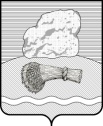 РОССИЙСКАЯ ФЕДЕРАЦИЯКалужская областьДуминичский районАдминистрация сельского поселения«ДЕРЕВНЯ ДУМИНИЧИ» ПОСТАНОВЛЕНИЕ«06»  октября 2017 г.                                                       		                          №43О протесте прокурора на постановление главы администрации сельского поселения «Деревня Думиничи» от 10.02.2014 г. № 6 «Об утверждении Порядка предоставления сведений о расходах муниципальных служащих, их супругов (супруга) и несовершеннолетних детей администрации сельского поселения «Деревня Думиничи»»          Рассмотрев протест прокурора Думиничского района от 29.09.2017г №7-53-2017 на постановление главы администрации сельского поселения «Деревня Думиничи» от 10.02.2014г №6 «Об утверждении Порядка предоставления сведений о расходах муниципальных служащих, их супругов (супруга) и несовершеннолетних детей администрации сельского поселения «Деревня Думиничи», руководствуясь Федеральным законом от 03.12.2012г №230-ФЗ «О контроле за соответствием расходов лиц, замещающих государственные должности, и иных лиц их доходам», Постановлением Правительства Калужской области от 26.12.2013г №429 «Об утверждении Положения о порядке принятия решений об осуществлении контроля за расходами лица, замещающего государственные должности Калужской области, должности муниципальной службы, а также за расходами его супруги (супруга) и несовершеннолетних детей»,  в целях установления порядка принятия решений об осуществлении контроля за расходами лица, замещающего муниципальные должности, должности муниципальной службы сельского поселения «Деревня Думиничи»ПОСТАНОВЛЯЮ:Протест прокурора Думиничского района на отдельные пункты Порядка предоставления сведений о расходах муниципальных служащих, их супругов (супруга) и несовершеннолетних детей администрации сельского поселения «Деревня Думиничи, утвержденного  постановлением главы администрации сельского поселения «Деревня Думиничи»  от 10.02.2014 г. № 6 удовлетворить.Внести следующие изменения в приложение к постановлению администрации от 10.02.2014 г. № 6:      Пункт 6 изложить в новой редакции:«6.  Решение об осуществлении контроля за расходами лиц,  указанных в пункте 1 настоящего Порядка, принимается Губернатором Калужской области  и оформляется соответствующим распоряжением Губернатора Калужской области.»2. Разместить  настоящее постановление  на официальном сайте администрации     сельского поселения «Деревня Думиничи» /spduminichi.ru/. 3. Настоящее постановление вступает в силу с даты его обнародования.4. Контроль за исполнением настоящего постановления оставляю за собой.Глава администрации                                                Г.Н. Чухонцева